Bedford Central Presbyterian Church52 Prompts to Self-Improvement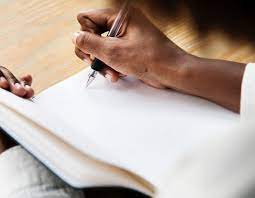 Week 21- May 22- May 28Assess where you are-What emotions are you feeling presently?_______________________________________________________________________________________________________________________________________________________________________________________________________________________________________________________________________________________________________________________________________________________________________________________________________________________________________________________________________________________________________________________________________________________________________________________________________________________________________________________________________________________________________________________________________________________________What small or large wins can you celebrate? ____________________________________________________________________________________________________________________________________________________________________________________________________________________________________________________________________________________________________________________________________________________________________________________________________________________________________Be Intentional: What are you grateful for?____________________________________________________________________________________________________________________________________________________________________________________________________________________________________________________________________________________________________________________________________________________________________________________________________________________________________________________________________________________________________________________________________________How does it feel to express gratitude/ were you always able to express gratitude? __________________________________________________________________________________________________________________________________________________________________________________________________________________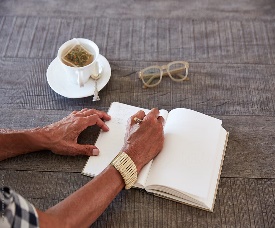 Journal Prompt/ Writing Activity:Get your head in the Game: What does emotional wellness look like for you? Be specific. What factors trigger positive or negative emotions. Are these emotions linked to a person, place, thing, or incident that occurred? -Explain.  What feelings, thoughts or beliefs you need to let go of or add to your life?Read- 2 Timothy 1:7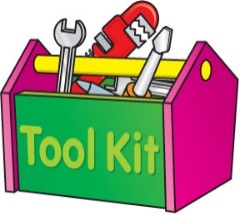 Each week you will be given motivation, practical tools or YouTube videos that is relevant to the Week’s Prompt/ Activity.  Videos may not work directly from clicking on the link provided. *You may need to highlight, copy the link, go to YouTube and enter it directly into the YouTube Browser.*You can also place the cursor directly into the link and press enter.*Once at the YouTube page you may need to click Skip Adds to go directly to the intended content. WEEK 21 TOOLS: HOW TO CONTROL YOUR EMOTIONS AND USE THEM TO YOUR ADVANTAGEhttps://youtu.be/9aNsrtLYzvgKirk Franklin- I Smile (Video)https://youtu.be/Z8SPwT3nQZ8